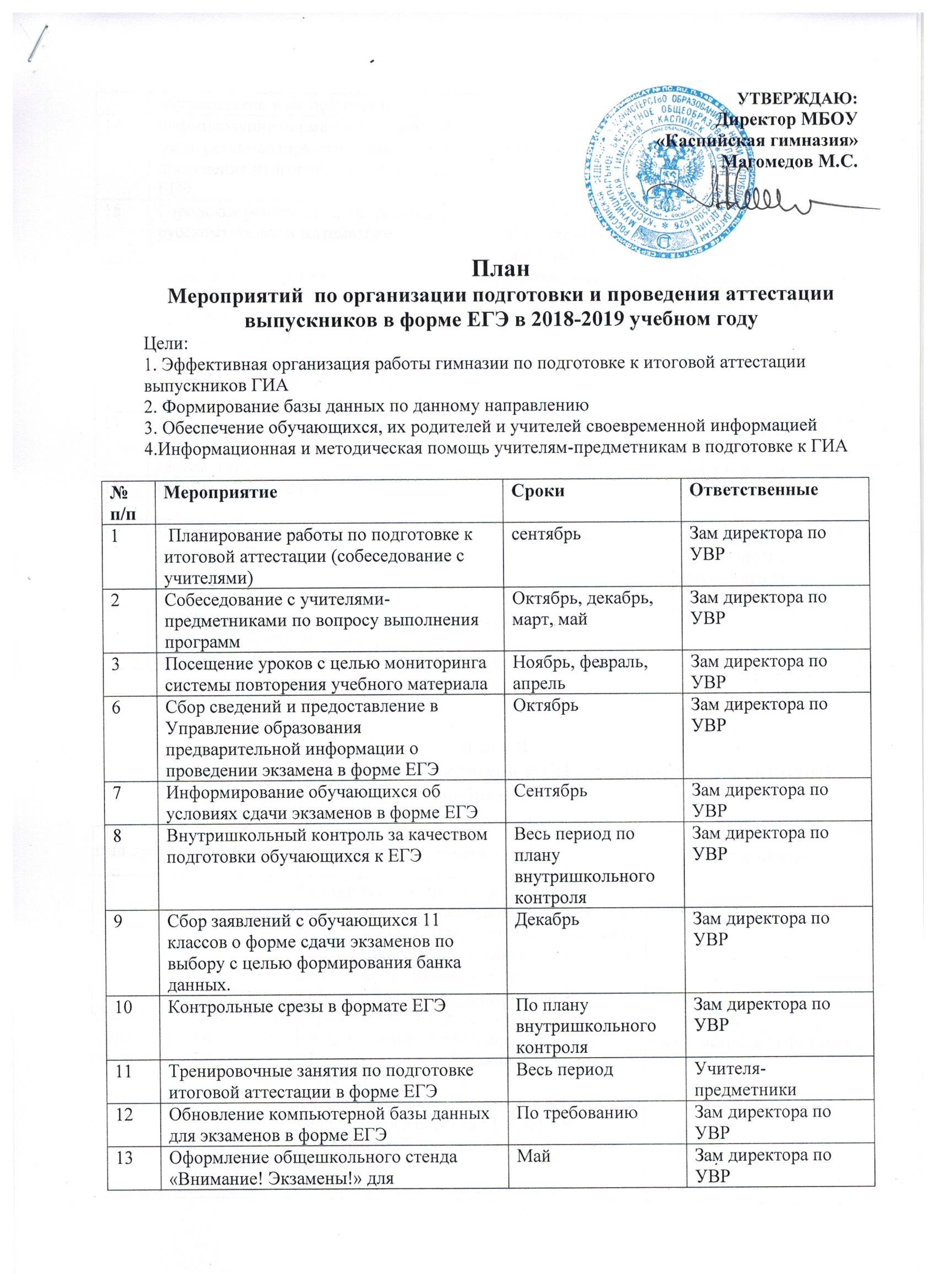 ПланМероприятий  по организации подготовки и проведения аттестации выпускников в форме ЕГЭ в 2018-2019 учебном годуЦели:1. Эффективная организация работы гимназии по подготовке к итоговой аттестации выпускников ГИА 2. Формирование базы данных по данному направлению3. Обеспечение обучающихся, их родителей и учителей своевременной информацией4.Информационная и методическая помощь учителям-предметникам в подготовке к ГИАП Л А Нподготовки обучающихся 9-х классов к ГИА в форме ОГЭ в 2018-2019 учебном году№ п/пМероприятиеСрокиОтветственные1 Планирование работы по подготовке к итоговой аттестации (собеседование с учителями)сентябрьЗам директора по УВР2Собеседование с учителями-предметниками по вопросу выполнения программОктябрь, декабрь, март, майЗам директора по УВР3Посещение уроков с целью мониторинга системы повторения учебного материалаНоябрь, февраль, апрельЗам директора по УВР6Сбор сведений и предоставление в Управление образования предварительной информации о проведении экзамена в форме ЕГЭОктябрьЗам директора по УВР7Информирование обучающихся об условиях сдачи экзаменов в форме ЕГЭСентябрьЗам директора по УВР8Внутришкольный контроль за качеством подготовки обучающихся к ЕГЭВесь период по плану внутришкольного контроляЗам директора по УВР9Сбор заявлений с обучающихся 11 классов о форме сдачи экзаменов по выбору с целью формирования банка данных.ДекабрьЗам директора по УВР10Контрольные срезы в формате ЕГЭПо плану внутришкольного контроляЗам директора по УВР11Тренировочные занятия по подготовке итоговой аттестации в форме ЕГЭВесь периодУчителя-предметники12Обновление компьютерной базы данных для экзаменов в форме ЕГЭПо требованиюЗам директора по УВР13Оформление общешкольного стенда «Внимание! Экзамены!» для обучающихся и их родителейМайЗам директора по УВР14Формирование нормативно-правовой базы, регламентирующей подготовку и проведение итоговой аттестации в форме ЕГЭПо мере поступленияЗам директора по УВР15Городские репетиционные экзамены по русскому языку и математикеПо плану Управления образования16Проведение собраний:Тема: Положение о порядке и форме проведения итоговой аттестации Основные нормативно- правовые документы, регламентирующие завершение учебного года, допуск к государственной (итоговой) аттестации:Ноябрь, май,ДиректорЗам. директора по УВР17Пробные экзамены на базе гимназии:Русский языкМатематика  Октябрь, декабрь, апрельЗам. директора по УВР, учителя предметники18Выдача уведомлений на ЕГЭМайЗам директора по УВР19Итоговая аттестация обучающихся 11-х классов Май-июнь Зам. Директора по УВР, классный руководитель, уполномоченный20Совещание при директоре «Итоги выпускной аттестации обучающихся 11-х классов»ИюньВид деятельностиВид деятельностиМероприятия в течение года         ОтветственныеОрганизационная работа с родителями и обучающимисяОрганизационная работа с родителями и обучающимисяОрганизация оперативного информирования обучающихся, родителей и общественности по вопросам подготовки и проведения государственной (итоговой) аттестации в 2019 году через:- обновление информации на сайте образовательного учреждения,- использование информации на сайте Министерства образования Республики Дагестан- использование Интернет-ресурсов официального портала ЕГЭ, ФГБУ «Федеральный институт педагогических измерений»;- размещение информации на стендах;- работу «горячей линии»Администрация гимназииИндивидуальные консультации для обучающихся 9 классовСентябрьСентябрьСентябрьСентябрьОрганизационно-методическая работа1.Утверждение плана подготовки обучающихся 9-х классов к ОГЭ1.Утверждение плана подготовки обучающихся 9-х классов к ОГЭДиректор гимназииОрганизационно-методическая работа2.Создание перечня учебной литературы и материалов по подготовке к ОГЭ.Ознакомление со статистическими и методическими материалами за 2016-2018 у.г2.Создание перечня учебной литературы и материалов по подготовке к ОГЭ.Ознакомление со статистическими и методическими материалами за 2016-2018 у.гЗам. директора по УВРРабота с обучающимися1. Информирование обучающихся по вопросам подготовки к ОГЭ- уточнение перечня предметов для сдачи по выбору;2. Проведение входящего тестирования и его анализ1. Информирование обучающихся по вопросам подготовки к ОГЭ- уточнение перечня предметов для сдачи по выбору;2. Проведение входящего тестирования и его анализЗам. директора по УВР, кураторыРабота с родителямиИнформирование об особенностях формы сдачи экзаменов в виде ОГЭ. Индивидуальные консультации родителей на родительских собранияхОформление Согласия родителей и обучающихся на использование персональных данных .Информирование об особенностях формы сдачи экзаменов в виде ОГЭ. Индивидуальные консультации родителей на родительских собранияхОформление Согласия родителей и обучающихся на использование персональных данных .Зам. директора по УВР, кураторыРабота с педагоги-ческим коллективомЗаседания школьных МОанализ результатов ГИА по сдаваемым предметам в 2016-2018 учебном году, сравнительный анализ результатов города, республикиЗаседания школьных МОанализ результатов ГИА по сдаваемым предметам в 2016-2018 учебном году, сравнительный анализ результатов города, республикиЗам. директора по УВР, председатели ШМООктябрьОктябрьОктябрьОктябрьОрганизационно-методическая работаСбор копий паспортов обучающихся 9-х классовОформление стендов по подготовке к ОГЭОзнакомление с новыми методическими материалами на 2018-2019 у.гСбор копий паспортов обучающихся 9-х классовОформление стендов по подготовке к ОГЭОзнакомление с новыми методическими материалами на 2018-2019 у.гЗам. директора по УВР, кураторыРабота с обучающимисяПроведение диагностических работ по предметам в формате ОГЭПроведение диагностических работ по предметам в формате ОГЭЗам. директора по УВР, учителя-предметникиРабота с родителямиИнформирование родителей о сроках проведения диагностических и тренировочных работ на сайте гимназииИнформирование родителей о сроках проведения диагностических и тренировочных работ на сайте гимназииКураторыРабота с педагоги-ческим коллективом1. Учителям математики, русского языка и др предметов подготовить материалы по результатам проведенных диагностических работ, проанализировать типичные ошибки.1. Учителям математики, русского языка и др предметов подготовить материалы по результатам проведенных диагностических работ, проанализировать типичные ошибки.Учителя-предметники, председатели МОРабота с педагоги-ческим коллективом2. Рассмотрение результатов на МО2. Рассмотрение результатов на МОНоябрьНоябрьОрганизационно-методическая работаИнструктивно-методическая работа с классными руководителями, учителями, обучающимися по вопросу технологии проведения ОГЭИнструктивно-методическая работа с классными руководителями, учителями, обучающимися по вопросу технологии проведения ОГЭЗаместитель директора поУВРНормативные документыПодготовка материалов для создания базы данных. Знакомство с Проектом проведения ГИА . Заполнение базы (РБД)Подготовка материалов для создания базы данных. Знакомство с Проектом проведения ГИА . Заполнение базы (РБД)Зам директора по УВРРабота с обучающимисяРабота с заданиями различной сложности на уроках русского языка и математики, проведение тренировочных ГИА по русскому и математике.Работа с заданиями различной сложности на уроках русского языка и математики, проведение тренировочных ГИА по русскому и математике.Учителя русского языка и математикиРабота с родителямиЗнакомство с Проектом проведения ГИА , выступление на родительском собранииПроведение общего родительского собрания для родителей и детей 9 классаРазмещение информации на сайте гимназииЗнакомство с Проектом проведения ГИА , выступление на родительском собранииПроведение общего родительского собрания для родителей и детей 9 классаРазмещение информации на сайте гимназииЗам. директора по УВР, кураторыРабота с педагоги-ческим коллективом1. Посещение и анализ элективных курсов по русскому языку, математике, индивидуальных консультаций1. Посещение и анализ элективных курсов по русскому языку, математике, индивидуальных консультацийЗам. директора по УВРРабота с педагоги-ческим коллективом2. Знакомство с демоверсиями КИМ 20182. Знакомство с демоверсиями КИМ 2018Учителя-предметникиСовещание при директоре по теме «Подготовка к ГИА-2019»Совещание при директоре по теме «Подготовка к ГИА-2019»Зам. директора по УВРДекабрьДекабрьДекабрьДекабрьОрганизационно-методическая работа1. Заполнение базы данных1. Заполнение базы данныхЗам. директора по УВР, учителя-предметникиОрганизационно-методическая работа2. Подготовка методических материалов по ГИА2. Подготовка методических материалов по ГИАЗам. директора по УВР, учителя-предметникиОрганизационно-методическая работа2. Проведение административной контрольной работы по математике в новой форме2. Проведение административной контрольной работы по математике в новой формеЗам. директора по УВР, учителя-предметникиОрганизационно-методическая работаЗам. директора по УВР, учителя-предметникиРабота с родителямиИнформирование обучающихся и их родителей (законных представителей) о сроках, местах и порядке подачи заявлений на прохождение государственной итоговой аттестации.Размещение информации на сайте по теме: «Психологические особенности подготовки к ГИА», индивидуальное консультированиеИнформирование обучающихся и их родителей (законных представителей) о сроках, местах и порядке подачи заявлений на прохождение государственной итоговой аттестации.Размещение информации на сайте по теме: «Психологические особенности подготовки к ГИА», индивидуальное консультированиеКураторыРабота с педагогическим коллективом1. Ознакомление с системой работы учителей по повышению мотивации обучающихся при подготовке к ГИА (учителя русского языка и математики)1. Ознакомление с системой работы учителей по повышению мотивации обучающихся при подготовке к ГИА (учителя русского языка и математики)Заместитель директора по УВРРабота с педагогическим коллективом2. Анализ результатов работ по русскому языку и математике и внесение коррективов в работу2. Анализ результатов работ по русскому языку и математике и внесение коррективов в работуЗаместитель директора по УВР